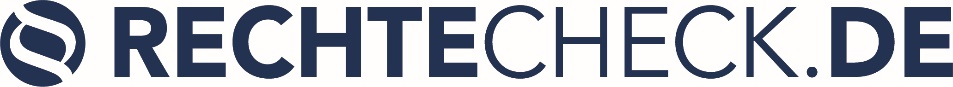 Muster Scheidungspapiere: Scheidungsantrag online erstellenIn Deutschland können scheidungswillige Ehepartner die Scheidungspapiere nicht selbst vor Gericht einreichen. Denn bei einer Scheidung besteht Anwaltspflicht, d.h. die Scheidung darf nur über einen zugelassenen Anwalt eingereicht werden. Einen Muster Scheidungsantrag, der von Scheidungswilligen selbst ausgefüllt und eingereicht werden kann, gibt es also nicht. Bei Rechtecheck können Sie jedoch ganz einfach unserer Partnerkanzlei ein Mandat erteilen, Ihre Scheidung einzureichen. Füllen Sie dafür den Scheidungsantrag online aus – ganz bequem von zu Hause aus und völlig risikolos. Es entstehen nur Kosten für erbrachte Leistungen. Sie können jederzeit abbrechen oder einen anderen Anwalt beauftragen.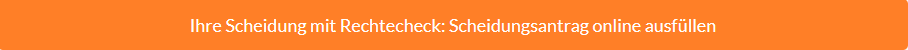 Um den Scheidungsantrag stellen zu können, benötigt Ihr Anwalt einige Informationen, darunter persönliche Angaben sowie Angaben zur Ehe und Scheidung. Für einige benötigte Scheidungsunterlagen stellen wir Ihnen online Muster zur Verfügung, z.B. eine Muster-Scheidungsvereinbarung. Diese Muster-Scheidungsvereinbarung dient insbesondere dazu, den Beginn des Trennungsjahres für das spätere Scheidungsverfahren gerichtsfest zu dokumentieren.Darüber hinaus gibt es weitere Themen, die man im Rahmen einer Scheidungsfolgenvereinbarung bzw. Trennungsvereinbarung regeln kann (und teilweise sollte). Allerdings sind diese Themen sehr komplex und daher sind Muster-Vorlagen nur bedingt dafür geeignet. Sparen Sie nicht an der falschen Stelle und lassen Sie sich vorab anwaltlich beraten, damit Sie alles so regeln können, wie es auch langfristig Ihren Vorstellungen entspricht. Außerdem müssen einige Fragen notariell beurkundet werden. Zu diesen Themen gehören u.a.:TrennungsunterhaltKindesunterhaltnachehelicher UnterhaltSorgerecht (hier bieten wir ein einfaches Muster für die Sorgerechts-Vereinbarung)Umgangsrecht (hier bieten wir ein einfaches Muster für die Umgangsrechts-Vereinbarung)ZugewinnausgleichVersorgungsausgleichSteuerfragen während der Trennungsphase (hier bieten wir ein einfaches Muster für Steuer-Regelungen während der Scheidung)Auf unserer Seite bieten wir auch zu anderen Themen eine Sammlung an Musterbriefen an.Auch bei einer einvernehmlichen Scheidung sollten Sie sich bei diesen Themen besser von einem erfahrenen Anwalt beraten lassen, ohnehin herrscht vor Gericht Anwaltspflicht bei einer Scheidung. Sie haben noch keine anwaltliche Betreuung bzw. noch keine juristische Beratung erhalten? Jetzt unverbindlich anfragen: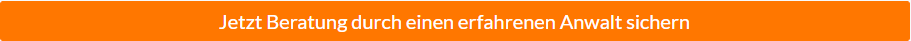 Über RECHTECHECK Rechtecheck.de ist die digitale Schnittstelle zwischen hilfesuchenden Verbrauchern und engagierten Rechtsanwälten. Wir vermitteln Ihnen im Fall der Fälle einen erfahrenen Spezialisten, der Sie berät und Ihre Rechte für Sie durchsetzt. In vielen Fällen inklusive kostenloser Erstberatung. Obendrein informieren wir regelmäßig, umfangreich und verständlich über die wichtigsten Verbraucherrechts-Themen. Hinter Rechtecheck steht das Team von Flugrecht.de mit der Erfahrung aus über 100.000 Verbraucherrechtsfällen seit 2011.HaftungsausschlussAlle zur Verfügung gestellten Formulare, Vorlagen und Muster sind unbedingt auf den Einzelfall hin anzupassen. Bei der Erstellung haben wir uns große Mühe gegeben. Trotz alledem können wir keinerlei Haftung dafür übernehmen, dass das jeweilige Dokument für den von Ihnen angedachten Anwendungsbereich geeignet ist.